KİŞİSEL BİLGİLER KİŞİSEL BİLGİLER KİŞİSEL BİLGİLER KİŞİSEL BİLGİLER KİŞİSEL BİLGİLER KİŞİSEL BİLGİLER KİŞİSEL BİLGİLER Ad,SoyadAd,Soyad:: Ercan SUKAR Ercan SUKAR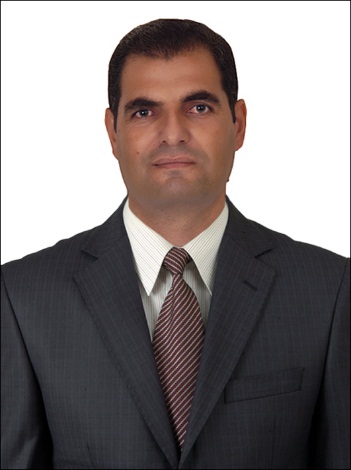 AdresAdres:: Huzur Mah. Açelyam Sokak 7/2 Narlıdere/İzmir Huzur Mah. Açelyam Sokak 7/2 Narlıdere/İzmirTelefon Telefon ::0533447702105334477021E-mailE-mail::sukar99@hotmail.comsukar99@hotmail.comCinsiyetCinsiyet::ErkekErkekErkekDoğum tarihiDoğum tarihi::28/07/196628/07/196628/07/1966Medeni durumMedeni durum::EvliEvliEvliUyrukUyruk::T.C.T.C.T.C.Sürücü BelgesiSürücü Belgesi::Var (B - A2)Var (B - A2)Var (B - A2)Askerlik DurumuAskerlik Durumu::YaptıYaptıYaptıEĞİTİM BİLGİLERİEĞİTİM BİLGİLERİEĞİTİM BİLGİLERİEĞİTİM BİLGİLERİEĞİTİM BİLGİLERİEĞİTİM BİLGİLERİEĞİTİM BİLGİLERİ1982 – 19851982 – 1985Lise (Demetevler Lisesi)Lise (Demetevler Lisesi)1985 – 19891985 – 1989Üniversite (Gazi Üniversitesi Bed. Eğt. Ve Spor Blm.)Üniversite (Gazi Üniversitesi Bed. Eğt. Ve Spor Blm.)İŞ DENEYİMİİŞ DENEYİMİİŞ DENEYİMİİŞ DENEYİMİİŞ DENEYİMİİŞ DENEYİMİİŞ DENEYİMİ1990 – 19951995 – 1996             1996 – 19981990 – 19951995 – 1996             1996 – 1998Maltepe Askerî Lisesi K.lığı (Beden Eğitimi Öğretmenliği) Çankırı Astsb. Hzlm. Okl.    (Beden Eğitimi Öğretmenliği)Balıkesir Astsb. Hzlm. Okl.  (Beden Eğitimi Öğretmenliği)Maltepe Askerî Lisesi K.lığı (Beden Eğitimi Öğretmenliği) Çankırı Astsb. Hzlm. Okl.    (Beden Eğitimi Öğretmenliği)Balıkesir Astsb. Hzlm. Okl.  (Beden Eğitimi Öğretmenliği)Maltepe Askerî Lisesi K.lığı (Beden Eğitimi Öğretmenliği) Çankırı Astsb. Hzlm. Okl.    (Beden Eğitimi Öğretmenliği)Balıkesir Astsb. Hzlm. Okl.  (Beden Eğitimi Öğretmenliği)Maltepe Askerî Lisesi K.lığı (Beden Eğitimi Öğretmenliği) Çankırı Astsb. Hzlm. Okl.    (Beden Eğitimi Öğretmenliği)Balıkesir Astsb. Hzlm. Okl.  (Beden Eğitimi Öğretmenliği) 1998 – 2005 2005 – 2006 2006 – 2007 2007 – 2013  2013 – 2014 2018 – …  1998 – 2005 2005 – 2006 2006 – 2007 2007 – 2013  2013 – 2014 2018 – … Kara Harp Okulu (Savaş Beden Eğitimi Öğretim Görevlisi)Kara Kuvvetleri Komutanlığı Karargâhı (Spor subayı)Kara Kuvvetleri Gücü K.lığı (Branş Kısım Komutanı)Maltepe Askerî Lisesi (Beden Eğitimi Grup Başkanı)Türk Silahlı Kuvvetleri Spor Okulu (Öğretim Başkanı)Uluslararası Final Üniversitesi (Badminton dersi - Okutman )Kara Harp Okulu (Savaş Beden Eğitimi Öğretim Görevlisi)Kara Kuvvetleri Komutanlığı Karargâhı (Spor subayı)Kara Kuvvetleri Gücü K.lığı (Branş Kısım Komutanı)Maltepe Askerî Lisesi (Beden Eğitimi Grup Başkanı)Türk Silahlı Kuvvetleri Spor Okulu (Öğretim Başkanı)Uluslararası Final Üniversitesi (Badminton dersi - Okutman )Kara Harp Okulu (Savaş Beden Eğitimi Öğretim Görevlisi)Kara Kuvvetleri Komutanlığı Karargâhı (Spor subayı)Kara Kuvvetleri Gücü K.lığı (Branş Kısım Komutanı)Maltepe Askerî Lisesi (Beden Eğitimi Grup Başkanı)Türk Silahlı Kuvvetleri Spor Okulu (Öğretim Başkanı)Uluslararası Final Üniversitesi (Badminton dersi - Okutman )Kara Harp Okulu (Savaş Beden Eğitimi Öğretim Görevlisi)Kara Kuvvetleri Komutanlığı Karargâhı (Spor subayı)Kara Kuvvetleri Gücü K.lığı (Branş Kısım Komutanı)Maltepe Askerî Lisesi (Beden Eğitimi Grup Başkanı)Türk Silahlı Kuvvetleri Spor Okulu (Öğretim Başkanı)Uluslararası Final Üniversitesi (Badminton dersi - Okutman )BİLGİSAYAR BİLGİSİBİLGİSAYAR BİLGİSİBİLGİSAYAR BİLGİSİBİLGİSAYAR BİLGİSİBİLGİSAYAR BİLGİSİBİLGİSAYAR BİLGİSİBİLGİSAYAR BİLGİSİWord, Power Point Word, Power Point Word, Power Point Word, Power Point Word, Power Point Word, Power Point Word, Power Point YABANCI DİLLERYABANCI DİLLERYABANCI DİLLERYABANCI DİLLERYABANCI DİLLERYABANCI DİLLERYABANCI DİLLERİngilizceİngilizceOrta seviyeOrta seviyeSOSYAL AKTİVİTELERSOSYAL AKTİVİTELERSOSYAL AKTİVİTELERSOSYAL AKTİVİTELERSOSYAL AKTİVİTELERSOSYAL AKTİVİTELERSOSYAL AKTİVİTELER Voleybol, basketbol, tenis, badminton, futbol, kayak ve diğer branşlar Voleybol, basketbol, tenis, badminton, futbol, kayak ve diğer branşlar Voleybol, basketbol, tenis, badminton, futbol, kayak ve diğer branşlar Voleybol, basketbol, tenis, badminton, futbol, kayak ve diğer branşlar Voleybol, basketbol, tenis, badminton, futbol, kayak ve diğer branşlar Voleybol, basketbol, tenis, badminton, futbol, kayak ve diğer branşlar Voleybol, basketbol, tenis, badminton, futbol, kayak ve diğer branşlarGÖREV ALDIĞI ORGANİZASYONLARGÖREV ALDIĞI ORGANİZASYONLARGÖREV ALDIĞI ORGANİZASYONLARGÖREV ALDIĞI ORGANİZASYONLARGÖREV ALDIĞI ORGANİZASYONLARGÖREV ALDIĞI ORGANİZASYONLARGÖREV ALDIĞI ORGANİZASYONLARCİSM (Uluslararası Askeri Sporlar Konseyi) yurtiçi ve yurtdışı spor organizasyonlarında antrenörlük ve idarecilik, TSK - K.K.K’lığı bünyesinde organize edilen spor müsabakalarında sporcu, antrenör ve idarecilik, MEB, Üniversiteler, ve Federasyon Müsabakalarında Antrenörlük ve idarecilik, Spor tesislerinde tesis amirliği ve yöneticiliği, Silahlı Kuvvetler Spor Okul K.lığında Öğretim Başkanlığı görevlerinde bulundum.CİSM (Uluslararası Askeri Sporlar Konseyi) yurtiçi ve yurtdışı spor organizasyonlarında antrenörlük ve idarecilik, TSK - K.K.K’lığı bünyesinde organize edilen spor müsabakalarında sporcu, antrenör ve idarecilik, MEB, Üniversiteler, ve Federasyon Müsabakalarında Antrenörlük ve idarecilik, Spor tesislerinde tesis amirliği ve yöneticiliği, Silahlı Kuvvetler Spor Okul K.lığında Öğretim Başkanlığı görevlerinde bulundum.CİSM (Uluslararası Askeri Sporlar Konseyi) yurtiçi ve yurtdışı spor organizasyonlarında antrenörlük ve idarecilik, TSK - K.K.K’lığı bünyesinde organize edilen spor müsabakalarında sporcu, antrenör ve idarecilik, MEB, Üniversiteler, ve Federasyon Müsabakalarında Antrenörlük ve idarecilik, Spor tesislerinde tesis amirliği ve yöneticiliği, Silahlı Kuvvetler Spor Okul K.lığında Öğretim Başkanlığı görevlerinde bulundum.CİSM (Uluslararası Askeri Sporlar Konseyi) yurtiçi ve yurtdışı spor organizasyonlarında antrenörlük ve idarecilik, TSK - K.K.K’lığı bünyesinde organize edilen spor müsabakalarında sporcu, antrenör ve idarecilik, MEB, Üniversiteler, ve Federasyon Müsabakalarında Antrenörlük ve idarecilik, Spor tesislerinde tesis amirliği ve yöneticiliği, Silahlı Kuvvetler Spor Okul K.lığında Öğretim Başkanlığı görevlerinde bulundum.CİSM (Uluslararası Askeri Sporlar Konseyi) yurtiçi ve yurtdışı spor organizasyonlarında antrenörlük ve idarecilik, TSK - K.K.K’lığı bünyesinde organize edilen spor müsabakalarında sporcu, antrenör ve idarecilik, MEB, Üniversiteler, ve Federasyon Müsabakalarında Antrenörlük ve idarecilik, Spor tesislerinde tesis amirliği ve yöneticiliği, Silahlı Kuvvetler Spor Okul K.lığında Öğretim Başkanlığı görevlerinde bulundum.CİSM (Uluslararası Askeri Sporlar Konseyi) yurtiçi ve yurtdışı spor organizasyonlarında antrenörlük ve idarecilik, TSK - K.K.K’lığı bünyesinde organize edilen spor müsabakalarında sporcu, antrenör ve idarecilik, MEB, Üniversiteler, ve Federasyon Müsabakalarında Antrenörlük ve idarecilik, Spor tesislerinde tesis amirliği ve yöneticiliği, Silahlı Kuvvetler Spor Okul K.lığında Öğretim Başkanlığı görevlerinde bulundum.CİSM (Uluslararası Askeri Sporlar Konseyi) yurtiçi ve yurtdışı spor organizasyonlarında antrenörlük ve idarecilik, TSK - K.K.K’lığı bünyesinde organize edilen spor müsabakalarında sporcu, antrenör ve idarecilik, MEB, Üniversiteler, ve Federasyon Müsabakalarında Antrenörlük ve idarecilik, Spor tesislerinde tesis amirliği ve yöneticiliği, Silahlı Kuvvetler Spor Okul K.lığında Öğretim Başkanlığı görevlerinde bulundum.REFERANSLARREFERANSLARREFERANSLARREFERANSLARREFERANSLARREFERANSLARREFERANSLARTacettin GÜLAN                 Sağlık Bakanlığı      (Pilot)           Tel: 0542 2163852 Çağatay TAVŞANOĞLU    Hacettepe Üniv.    (Doç. Dr.)       Tel: 0531 2568622Tacettin GÜLAN                 Sağlık Bakanlığı      (Pilot)           Tel: 0542 2163852 Çağatay TAVŞANOĞLU    Hacettepe Üniv.    (Doç. Dr.)       Tel: 0531 2568622Tacettin GÜLAN                 Sağlık Bakanlığı      (Pilot)           Tel: 0542 2163852 Çağatay TAVŞANOĞLU    Hacettepe Üniv.    (Doç. Dr.)       Tel: 0531 2568622Tacettin GÜLAN                 Sağlık Bakanlığı      (Pilot)           Tel: 0542 2163852 Çağatay TAVŞANOĞLU    Hacettepe Üniv.    (Doç. Dr.)       Tel: 0531 2568622Tacettin GÜLAN                 Sağlık Bakanlığı      (Pilot)           Tel: 0542 2163852 Çağatay TAVŞANOĞLU    Hacettepe Üniv.    (Doç. Dr.)       Tel: 0531 2568622Tacettin GÜLAN                 Sağlık Bakanlığı      (Pilot)           Tel: 0542 2163852 Çağatay TAVŞANOĞLU    Hacettepe Üniv.    (Doç. Dr.)       Tel: 0531 2568622Tacettin GÜLAN                 Sağlık Bakanlığı      (Pilot)           Tel: 0542 2163852 Çağatay TAVŞANOĞLU    Hacettepe Üniv.    (Doç. Dr.)       Tel: 0531 2568622